                     Personal Data Consent Form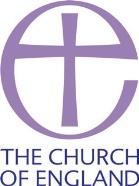 Your privacy is important to us, and we want to communicate with church members in a way which has their consent, and which is in line with UK law on data protection.  As a result of a change in UK law, we now need your consent regarding how we contact you. Please fill in the contact details you want us to use to communicate with you. Please return forms to the Parish Administrator (address below).Title: ______Forename Name(s)  _______________________________________________Surname: __________________________________________________________________Address: ______________________________________________________________________________________________________________________________________________Postcode: _____________Email Address:  ______________________________________________________________Phone Number(s): ___________________________________________________________By signing this form you are confirming that you are consenting to Martlesham PCC holding and processing your personal data for the following purposes (please tick the boxes where you grant consent):-  To keep me informed about news, events, activities and services at our churches or organised by the church. My preferred contact method is  email    phone or  post (tick one only)  To include my details in a ‘Church Directory’ which may be created and circulated to other Church Members in the future.  To administer church affairs as set out in our Privacy Notice. Questions from the Pastoral Team who are available to offer prayer and support where people are unwell or facing difficulties in life.  I would like a pastoral visit  I would like to be contacted if I haven’t been at church for a whileSigned:  ______________________________ Dated: _______________________________You can grant consent to all the purposes; one of the purposes or none of the purposes.  Where you do not grant consent we will not be able to use your personal data; (so for example we may not be able to let you know about forthcoming services and events); except in certain limited situations, such as where required to do so by law or to protect members of the public from serious harm. You can find out more about how we use your data from our “Privacy Notice” which is available from https://www.achurchnearyou.com/church/1959/page/71887/view/ or on application to the address below.You can withdraw or change your consent at any time by contacting the Parish Administrator at St Michael’s and All Angels, The Drift, Martlesham Heath, Ipswich IP5 3PL or toby@martleshamcofe.org.uk.  Please note that all processing of your personal data will cease once you have withdrawn consent, other than where this is required by law, but this will not affect any personal data that has already been processed prior to this point.											Version 3